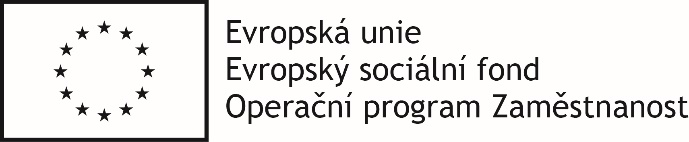 ČESTNÉ PROHLÁŠENÍPRO PROJEKT:Vybudování a provoz dětské skupiny pro veřejnost – DS DOMINO 2Já (my) níže podepsaný (í) čestně prohlašuji (eme), že dodavatel (obchodní firma) *) nevyužije k plnění veřejné zakázky poddodavatele.*) využije k plnění veřejné zakázky poddodavatele- viz vyplněné poddodavatelské schémaV ……………………….                                            ……………………………………………………………….                           Jméno, příjmení a pozice statutárního zástupce společnosti          podpis*) škrtněte nehodící se